Guía de apoyo matemática 3º básicoNombre: ______________________________________________________________REPASO DE LA GUÍA ANTERIOREn la guía anterior vimos operaciones combinadas de adición y sustracción. Repasemos un poco como se resolvían estas operaciones. 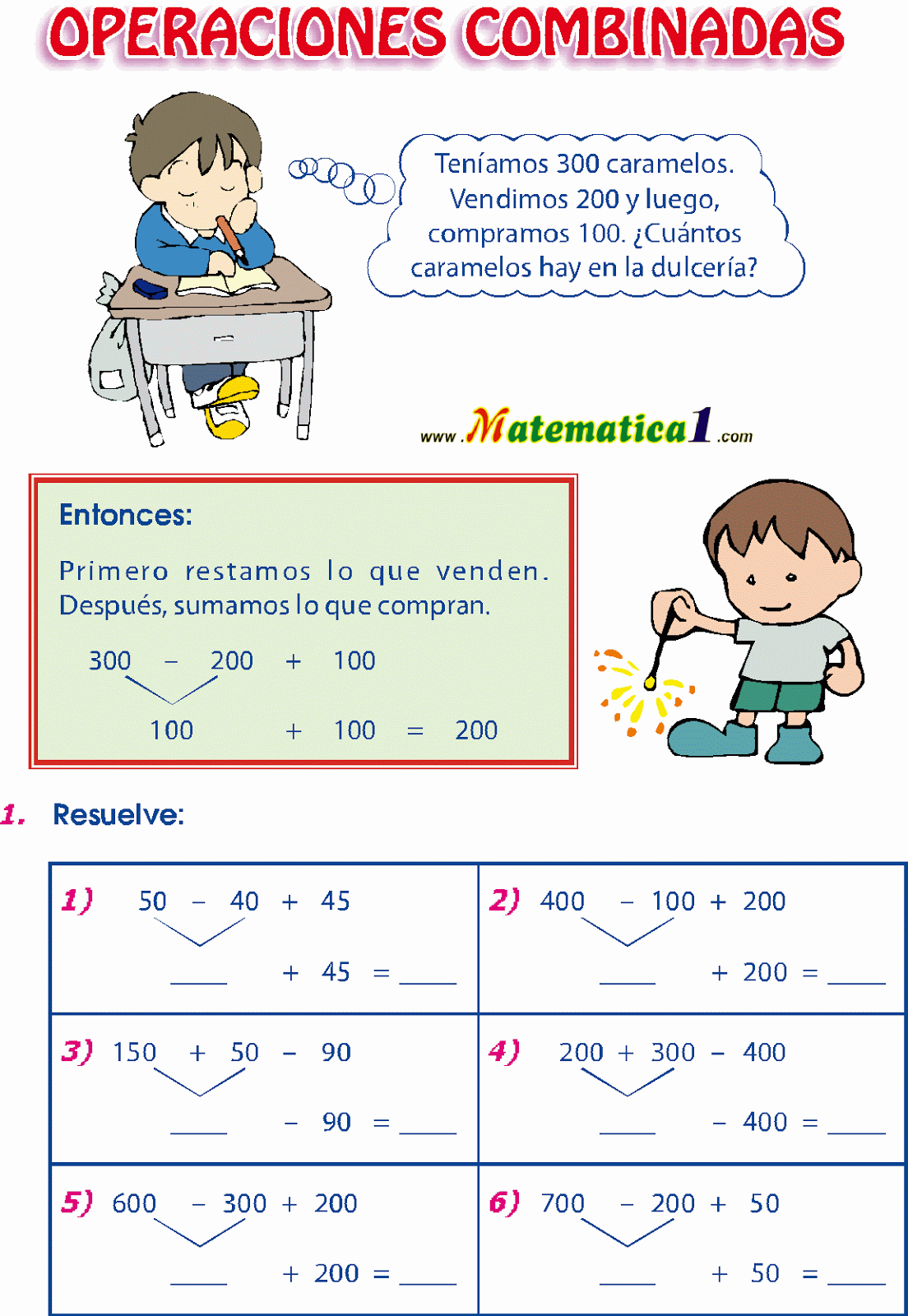 ACTIVIDAD 1Resuelve los siguientes ejercicios de operaciones combinadas de adición y sustracción. Recuerda, te puedes guiar del ejemplo de arriba o pedirle ayuda a un adulto. Observa bien la operación de arriba antes de colocar los signos en los espacios correspondientes.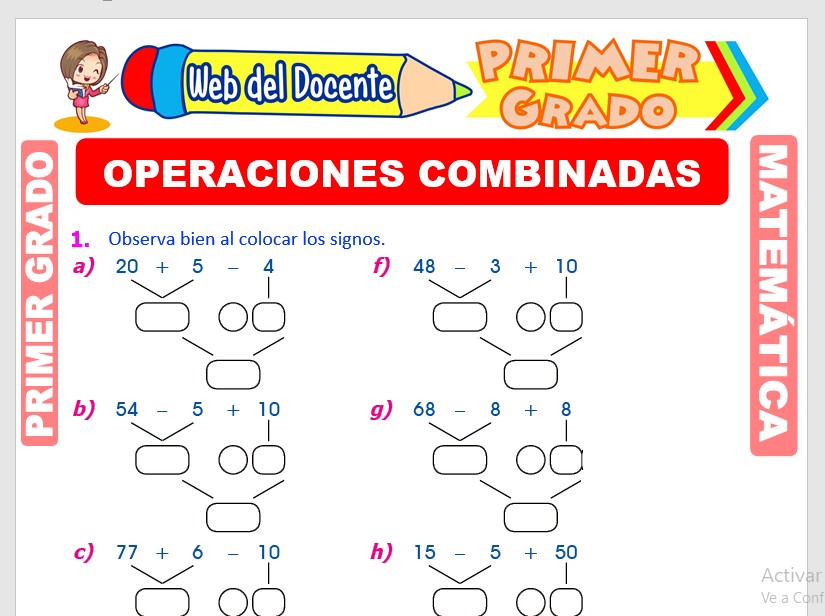 ACTIVIDAD 2Resuelve los siguientes ejercicios de adición y sustracción. Lee cada enunciado presentado a continuación, y luego resuelve el  problema realizando la operación que corresponde. Escribe el resultado con color ROJO. Puedes guiarte del ejemplo o pedir ayuda a un adulto. Ejemplo 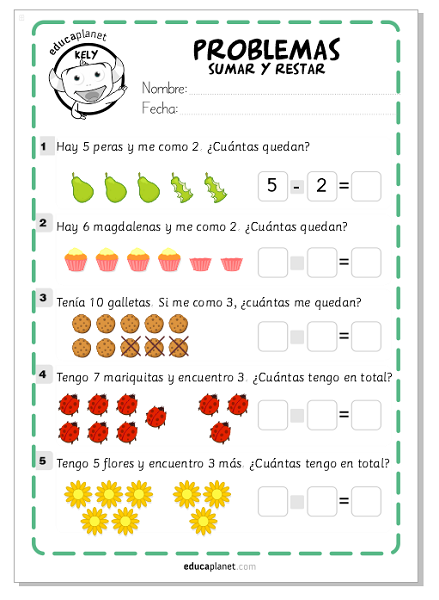 AHORA ES TÚ TURNOEn cada ejercicio cuenta los círculos y realiza la operación que indica cada uno, luego escribe el resultado con color VERDE. Puedes guiarte del ejemplo o pedir ayuda a un adulto. Ejemplo 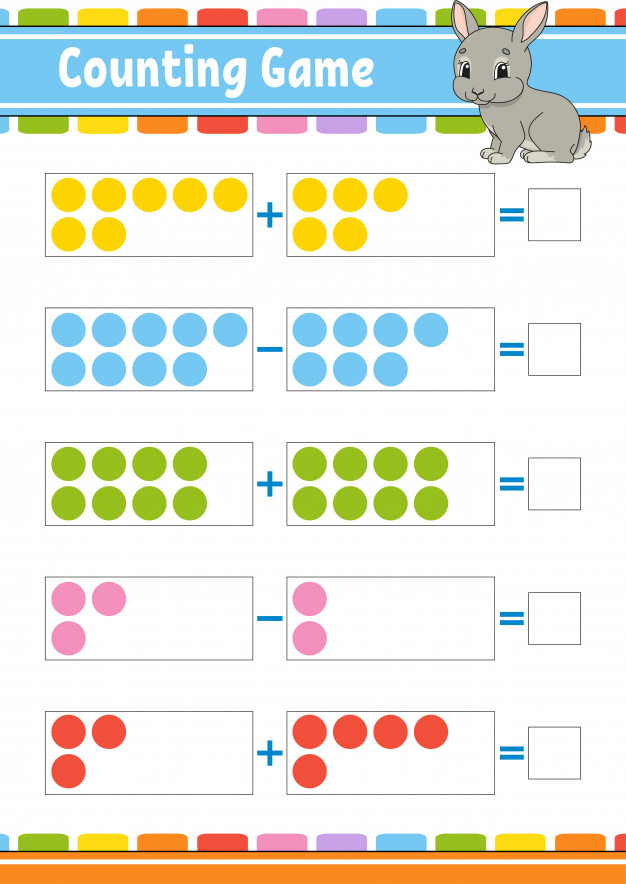 AHORA ES TÚ TURNOResuelve las siguientes adiciones y sustracciones, no olvides aplicar la reserva o canje si es necesario. Puedes guiarte del ejemplo o pedir ayuda a un adulto. Ejemplo 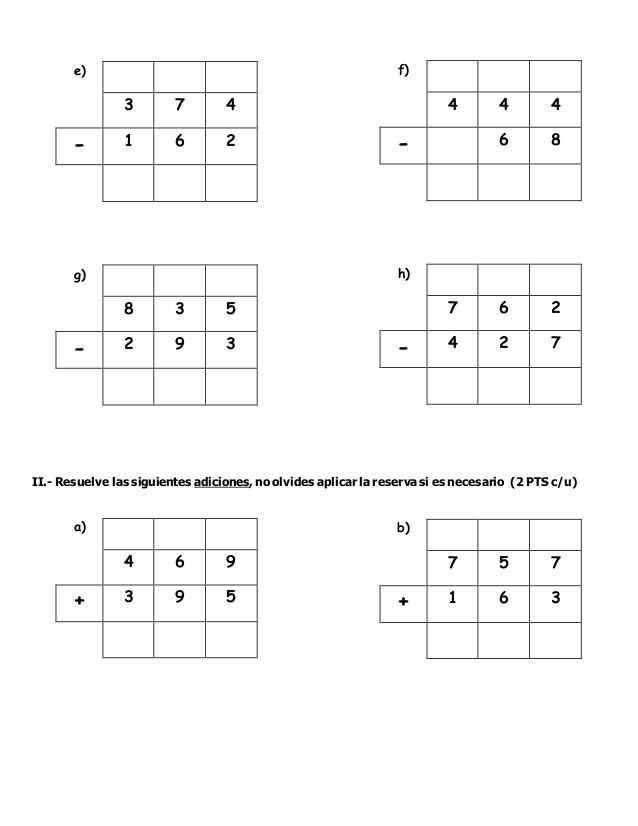 AHORA ES TÚ TURNOACTIVIVDAD 3¿Adición o Sustracción?Escribe el signo más (+) o menos ( - ) en el círculo para que la operación sea correcta. 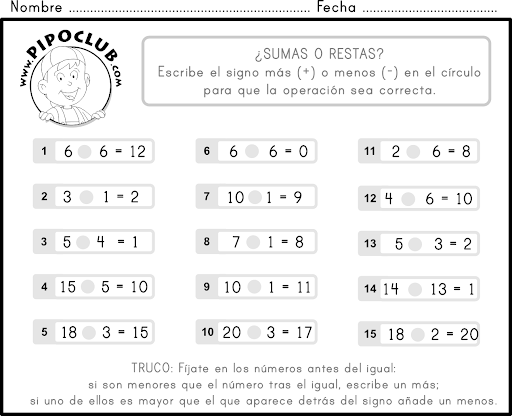 